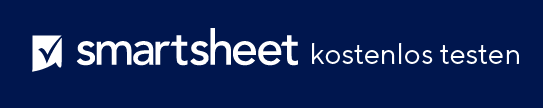 VORLAGE RECHNUNG FÜR VERMIETUNG Ich ermächtige das oben genannte Unternehmen/die Person, die in diesem Autorisierungsformular angegebene Kreditkarte gemäß den oben beschriebenen Bedingungen zu belasten. Diese Zahlungsgenehmigung gilt für die oben beschriebenen Waren/Dienstleistungen nur für den oben angegebenen Betrag und gilt nur einmalig. Ich bestätige, dass ich autorisierter Benutzer dieser Kreditkarte bin und dass ich die Zahlung nicht bei meinem Kreditkartenunternehmen anfechten werde, sofern die Transaktion den in diesem Formular angegebenen Bedingungen entspricht.IHR LOGORECHNUNG FÜR VERMIETUNGRECHNUNG FÜR VERMIETUNGRECHNUNG FÜR VERMIETUNGName des UnternehmensRECHNUNGSDATUMHauptstraße 123Hadlingen, PLZ 44416RECHNUNG NR.(321) 456-7890E-Mail-AdresseFÄLLIGKEITSDATUMRECHNUNG ANBETRAGATTN: Name / AbteilungName des UnternehmensHauptstraße 123Hadlingen, PLZ 44416(321) 456-7890E-Mail-AdresseIMMOBILIENANSCHRIFTMIETEGEBÜHR(EN)GESAMTZWISCHENSUMMEZWISCHENSUMMEZWISCHENSUMMESONSTIGESSONSTIGESSONSTIGESGESAMTGESAMTGESAMT GESCHÄFTSBEDINGUNGENZahlbar innerhalb von ________ Tagen nach Rechnungseingang.Eine Gebühr in Höhe von _______ % fällt pro Tag der Zahlungsverspätung an. Geben Sie im Scheck als Empfänger Ihren Firmennamen an.Geben Sie im Scheck als Empfänger Ihren Firmennamen an.Geben Sie im Scheck als Empfänger Ihren Firmennamen an.Geben Sie im Scheck als Empfänger Ihren Firmennamen an.DANKEDANKEDANKEDANKEBei Fragen zu dieser Rechnung wenden Sie sich bitte anBei Fragen zu dieser Rechnung wenden Sie sich bitte anBei Fragen zu dieser Rechnung wenden Sie sich bitte anBei Fragen zu dieser Rechnung wenden Sie sich bitte anName, (321) 456-7890, E-Mail-AdresseName, (321) 456-7890, E-Mail-AdresseName, (321) 456-7890, E-Mail-AdresseName, (321) 456-7890, E-Mail-Adressewww.ihrewebadresse.comwww.ihrewebadresse.comwww.ihrewebadresse.comwww.ihrewebadresse.comIHR LOGOIHR LOGOIHR LOGOIHR LOGORECHNUNG FÜR VERMIETUNGZAHLUNGSMETHODERECHNUNG FÜR VERMIETUNGZAHLUNGSMETHODERECHNUNG FÜR VERMIETUNGZAHLUNGSMETHODERECHNUNG FÜR VERMIETUNGZAHLUNGSMETHODEKREDITKARTEKREDITKARTEKREDITKARTEKREDITKARTEKREDITKARTEKREDITKARTEKREDITKARTEKREDITKARTEKREDITKARTEKREDITKARTEKREDITKARTEVISAMASTERCARDMASTERCARDDISCOVERDISCOVERDISCOVERAMEXNAME DES KARTENINHABERSNAME DES KARTENINHABERSKARTENNUMMERKARTENNUMMERABLAUFDATUMABLAUFDATUMABLAUFDATUM             /             /             /PRÜFNUMMERPRÜFNUMMERPLZPLZPLZUNTERSCHRIFT DES KARTENINHABERSDATUMKONTOEINZUGKONTOEINZUGKONTOEINZUGKONTOEINZUGNAME KONTOINHABERADRESSEBANKNAMEKONTONUMMERKONTOTYPBLZHAFTUNGSAUSSCHLUSSAlle von Smartsheet auf der Website aufgeführten Artikel, Vorlagen oder Informationen dienen lediglich als Referenz. Wir versuchen, die Informationen stets zu aktualisieren und zu korrigieren. Wir geben jedoch, weder ausdrücklich noch stillschweigend, keine Zusicherungen oder Garantien jeglicher Art über die Vollständigkeit, Genauigkeit, Zuverlässigkeit, Eignung oder Verfügbarkeit in Bezug auf die Website oder die auf der Website enthaltenen Informationen, Artikel, Vorlagen oder zugehörigen Grafiken. Jegliches Vertrauen, das Sie in solche Informationen setzen, ist aus eigener Verantwortung.